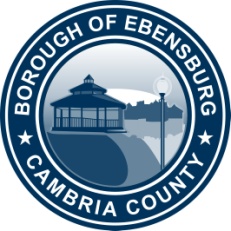           	     Ebensburg Borough            300 West High Street           Ebensburg, PA  15931Position desiredPosition desiredPosition desiredDateDateDateDate availableDate availableDate availableFull timeFull timePart timePart timeIf part time, specify days and hours per week availableIf part time, specify days and hours per week availableIf part time, specify days and hours per week availableIf part time, specify days and hours per week availableIf part time, specify days and hours per week availableIf part time, specify days and hours per week availableIf part time, specify days and hours per week availableIf part time, specify days and hours per week availableIf part time, specify days and hours per week availablePERSONAL DATAPERSONAL DATAPERSONAL DATAPERSONAL DATAPERSONAL DATAPERSONAL DATAPERSONAL DATAPERSONAL DATAPERSONAL DATAPERSONAL DATAPERSONAL DATAPERSONAL DATAPERSONAL DATAPERSONAL DATAPERSONAL DATAPERSONAL DATAPERSONAL DATAPERSONAL DATANameSocial Security numberSocial Security numberSocial Security numberSocial Security number	      (Last)	      (Last)	      (Last)	      (Last)           (First)		(Middle)           (First)		(Middle)           (First)		(Middle)           (First)		(Middle)           (First)		(Middle)           (First)		(Middle)Address		(Number and Street)		(Number and Street)		(Number and Street)		(Number and Street)		(Number and Street)		(Number and Street)		(Number and Street)		(Number and Street)		(Number and Street)		(Number and Street)(City)(City)(City)(City)(State)(State)(Zip Code)(Zip Code)Email:Email:Email:Email:Email:Email:Email:Email:Phone number (s) where you can be reached:Phone number (s) where you can be reached:Phone number (s) where you can be reached:Phone number (s) where you can be reached:Phone number (s) where you can be reached:Phone number (s) where you can be reached:Phone number (s) where you can be reached:Phone number (s) where you can be reached:Are you at least 21 years of age?Are you at least 21 years of age?Are you at least 21 years of age?Are you at least 21 years of age?Are you at least 21 years of age?Are you at least 21 years of age?If no, state date of birthIf no, state date of birthIf no, state date of birthIf no, state date of birth     	/              /                 	/              /                 	/              /                 	/              /            Are you a U.S. Citizen?Are you a U.S. Citizen?Are you a U.S. Citizen?Are you a U.S. Citizen?Are you a U.S. Citizen?If no, are you authorized to work in the ?If no, are you authorized to work in the ?If no, are you authorized to work in the ?If no, are you authorized to work in the ?If no, are you authorized to work in the ?If no, are you authorized to work in the ?If no, are you authorized to work in the ?EDUCATION AND TRAININGEDUCATION AND TRAININGEDUCATION AND TRAININGEDUCATION AND TRAININGEDUCATION AND TRAININGEDUCATION AND TRAININGEDUCATION AND TRAININGEDUCATION AND TRAININGEDUCATION AND TRAININGEDUCATION AND TRAININGEDUCATION AND TRAININGEDUCATION AND TRAININGEDUCATION AND TRAININGEDUCATION AND TRAININGEDUCATION AND TRAININGEDUCATION AND TRAININGEDUCATION AND TRAININGEDUCATION AND TRAININGSCHOOL NAME AND ADDRESSSCHOOL NAME AND ADDRESSSCHOOL NAME AND ADDRESSSCHOOL NAME AND ADDRESSSCHOOL NAME AND ADDRESSSCHOOL NAME AND ADDRESSSCHOOL NAME AND ADDRESSSCHOOL NAME AND ADDRESSSCHOOL NAME AND ADDRESSSCHOOL NAME AND ADDRESSDid you Graduate?Did you Graduate?DegreeDegreeMajor StudiesMajor StudiesHigh SchoolHigh SchoolBusiness or TradeBusiness or TradeCollegeCollegeOther (Specify)Other (Specify)Special qualifications:  (include technical and professional licenses, academic and professional awards, etc.Special qualifications:  (include technical and professional licenses, academic and professional awards, etc.Special qualifications:  (include technical and professional licenses, academic and professional awards, etc.Special qualifications:  (include technical and professional licenses, academic and professional awards, etc.Special qualifications:  (include technical and professional licenses, academic and professional awards, etc.Special qualifications:  (include technical and professional licenses, academic and professional awards, etc.Special qualifications:  (include technical and professional licenses, academic and professional awards, etc.Special qualifications:  (include technical and professional licenses, academic and professional awards, etc.Special qualifications:  (include technical and professional licenses, academic and professional awards, etc.Special qualifications:  (include technical and professional licenses, academic and professional awards, etc.Special qualifications:  (include technical and professional licenses, academic and professional awards, etc.Special qualifications:  (include technical and professional licenses, academic and professional awards, etc.Special qualifications:  (include technical and professional licenses, academic and professional awards, etc.Special qualifications:  (include technical and professional licenses, academic and professional awards, etc.Special qualifications:  (include technical and professional licenses, academic and professional awards, etc.Special qualifications:  (include technical and professional licenses, academic and professional awards, etc.Special qualifications:  (include technical and professional licenses, academic and professional awards, etc.Special qualifications:  (include technical and professional licenses, academic and professional awards, etc.COMPUTER SKILLSCOMPUTER SKILLSCOMPUTER SKILLSCOMPUTER SKILLSCOMPUTER SKILLSCOMPUTER SKILLSCOMPUTER SKILLSCOMPUTER SKILLSCOMPUTER SKILLSCOMPUTER SKILLSCOMPUTER SKILLSCOMPUTER SKILLSCOMPUTER SKILLSCOMPUTER SKILLSCOMPUTER SKILLSCOMPUTER SKILLSCOMPUTER SKILLSCOMPUTER SKILLSList any programs you are familiar with and your current level of knowledge:List any programs you are familiar with and your current level of knowledge:List any programs you are familiar with and your current level of knowledge:List any programs you are familiar with and your current level of knowledge:List any programs you are familiar with and your current level of knowledge:List any programs you are familiar with and your current level of knowledge:List any programs you are familiar with and your current level of knowledge:List any programs you are familiar with and your current level of knowledge:List any programs you are familiar with and your current level of knowledge:List any programs you are familiar with and your current level of knowledge:List any programs you are familiar with and your current level of knowledge:EMPLOYMENT RECORDList all present and past employment with most recent firstEMPLOYMENT RECORDList all present and past employment with most recent firstEMPLOYMENT RECORDList all present and past employment with most recent firstEMPLOYMENT RECORDList all present and past employment with most recent firstEMPLOYMENT RECORDList all present and past employment with most recent firstEMPLOYMENT RECORDList all present and past employment with most recent firstEMPLOYMENT RECORDList all present and past employment with most recent firstEMPLOYMENT RECORDList all present and past employment with most recent firstEMPLOYMENT RECORDList all present and past employment with most recent firstEMPLOYMENT RECORDList all present and past employment with most recent firstEMPLOYMENT RECORDList all present and past employment with most recent firstEMPLOYMENT RECORDList all present and past employment with most recent firstEMPLOYMENT RECORDList all present and past employment with most recent firstEMPLOYMENT RECORDList all present and past employment with most recent firstEMPLOYMENT RECORDList all present and past employment with most recent firstEMPLOYMENT RECORDList all present and past employment with most recent firstEMPLOYMENT RECORDList all present and past employment with most recent firstEMPLOYMENT RECORDList all present and past employment with most recent firstEMPLOYMENT RECORDList all present and past employment with most recent firstEMPLOYMENT RECORDList all present and past employment with most recent firstEMPLOYMENT RECORDList all present and past employment with most recent firstEMPLOYMENT RECORDList all present and past employment with most recent firstEMPLOYMENT RECORDList all present and past employment with most recent firstEMPLOYMENT RECORDList all present and past employment with most recent firstEMPLOYMENT RECORDList all present and past employment with most recent firstEMPLOYMENT RECORDList all present and past employment with most recent firstEmployer's nameEmployer's nameEmployer's nameFromToToAddressType of businessType of businessType of businessType of businessType of businessType of businessType of businessPhonePhonePhonePhoneSalary(Area Code)       (Number)(Area Code)       (Number)(Area Code)       (Number)(Area Code)       (Number)(Area Code)       (Number)(Area Code)       (Number)(Area Code)       (Number)                            (Starting)                   (Ending)                            (Starting)                   (Ending)                            (Starting)                   (Ending)                            (Starting)                   (Ending)                            (Starting)                   (Ending)                            (Starting)                   (Ending)                            (Starting)                   (Ending)Name and title of supervisorName and title of supervisorName and title of supervisorName and title of supervisorName and title of supervisorYour job titleYour job titleReason for leavingReason for leavingReason for leavingReason for leavingReason for leavingReason for leavingReason for leavingReason for leavingBriefly describe the nature and duties of your positionBriefly describe the nature and duties of your positionBriefly describe the nature and duties of your positionBriefly describe the nature and duties of your positionBriefly describe the nature and duties of your positionBriefly describe the nature and duties of your positionBriefly describe the nature and duties of your positionBriefly describe the nature and duties of your positionBriefly describe the nature and duties of your positionBriefly describe the nature and duties of your positionMay we contact your present employer?May we contact your present employer?May we contact your present employer?May we contact your present employer?May we contact your present employer?May we contact your present employer?May we contact your present employer?Employer's nameEmployer's nameEmployer's nameEmployer's nameFromToToAddressType of businessType of businessType of businessType of businessType of businessType of businessType of businessPhonePhonePhonePhoneSalary(Area Code)       (Number)(Area Code)       (Number)(Area Code)       (Number)(Area Code)       (Number)(Area Code)       (Number)(Area Code)       (Number)(Area Code)       (Number)                            (Starting)                   (Ending)                            (Starting)                   (Ending)                            (Starting)                   (Ending)                            (Starting)                   (Ending)                            (Starting)                   (Ending)                            (Starting)                   (Ending)                            (Starting)                   (Ending)Name and title of supervisorName and title of supervisorName and title of supervisorName and title of supervisorName and title of supervisorName and title of supervisorYour job titleYour job titleReason for leavingReason for leavingReason for leavingReason for leavingReason for leavingReason for leavingReason for leavingReason for leavingReason for leavingBriefly describe the nature and duties of your positionBriefly describe the nature and duties of your positionBriefly describe the nature and duties of your positionBriefly describe the nature and duties of your positionBriefly describe the nature and duties of your positionBriefly describe the nature and duties of your positionBriefly describe the nature and duties of your positionBriefly describe the nature and duties of your positionBriefly describe the nature and duties of your positionHave you ever been dismissed or asked to resign from any position?Have you ever been dismissed or asked to resign from any position?Have you ever been dismissed or asked to resign from any position?Have you ever been dismissed or asked to resign from any position?Have you ever been dismissed or asked to resign from any position?Have you ever been dismissed or asked to resign from any position?Have you ever been dismissed or asked to resign from any position?Have you ever been dismissed or asked to resign from any position?Have you ever been dismissed or asked to resign from any position?Have you ever been dismissed or asked to resign from any position?Have you ever been dismissed or asked to resign from any position?Have you ever been dismissed or asked to resign from any position?Have you ever been dismissed or asked to resign from any position?If yes, give details in space provided on back page.If yes, give details in space provided on back page.If yes, give details in space provided on back page.If yes, give details in space provided on back page.If yes, give details in space provided on back page.If yes, give details in space provided on back page.If yes, give details in space provided on back page.If yes, give details in space provided on back page.If yes, give details in space provided on back page.Have you ever been convicted of any crime in a court of law?Have you ever been convicted of any crime in a court of law?Have you ever been convicted of any crime in a court of law?Have you ever been convicted of any crime in a court of law?Have you ever been convicted of any crime in a court of law?Have you ever been convicted of any crime in a court of law?Have you ever been convicted of any crime in a court of law?Have you ever been convicted of any crime in a court of law?Have you ever been convicted of any crime in a court of law?Have you ever been convicted of any crime in a court of law?Have you ever been convicted of any crime in a court of law?If yes, give details below in space provided (excluding If yes, give details below in space provided (excluding If yes, give details below in space provided (excluding If yes, give details below in space provided (excluding If yes, give details below in space provided (excluding If yes, give details below in space provided (excluding If yes, give details below in space provided (excluding If yes, give details below in space provided (excluding If yes, give details below in space provided (excluding If yes, give details below in space provided (excluding minor traffic violations).  Criminal record will not necessarily exclude you from employment.minor traffic violations).  Criminal record will not necessarily exclude you from employment.minor traffic violations).  Criminal record will not necessarily exclude you from employment.minor traffic violations).  Criminal record will not necessarily exclude you from employment.minor traffic violations).  Criminal record will not necessarily exclude you from employment.minor traffic violations).  Criminal record will not necessarily exclude you from employment.minor traffic violations).  Criminal record will not necessarily exclude you from employment.minor traffic violations).  Criminal record will not necessarily exclude you from employment.minor traffic violations).  Criminal record will not necessarily exclude you from employment.minor traffic violations).  Criminal record will not necessarily exclude you from employment.minor traffic violations).  Criminal record will not necessarily exclude you from employment.minor traffic violations).  Criminal record will not necessarily exclude you from employment.minor traffic violations).  Criminal record will not necessarily exclude you from employment.minor traffic violations).  Criminal record will not necessarily exclude you from employment.minor traffic violations).  Criminal record will not necessarily exclude you from employment.minor traffic violations).  Criminal record will not necessarily exclude you from employment.minor traffic violations).  Criminal record will not necessarily exclude you from employment.minor traffic violations).  Criminal record will not necessarily exclude you from employment.minor traffic violations).  Criminal record will not necessarily exclude you from employment.minor traffic violations).  Criminal record will not necessarily exclude you from employment.minor traffic violations).  Criminal record will not necessarily exclude you from employment.minor traffic violations).  Criminal record will not necessarily exclude you from employment.minor traffic violations).  Criminal record will not necessarily exclude you from employment.minor traffic violations).  Criminal record will not necessarily exclude you from employment.minor traffic violations).  Criminal record will not necessarily exclude you from employment.minor traffic violations).  Criminal record will not necessarily exclude you from employment.If employed, what length of time do you expect to reside in this area?If employed, what length of time do you expect to reside in this area?If employed, what length of time do you expect to reside in this area?If employed, what length of time do you expect to reside in this area?If employed, what length of time do you expect to reside in this area?If employed, what length of time do you expect to reside in this area?If employed, what length of time do you expect to reside in this area?If employed, what length of time do you expect to reside in this area?If employed, what length of time do you expect to reside in this area?If employed, what length of time do you expect to reside in this area?If employed, what length of time do you expect to reside in this area?If employed, what length of time do you expect to reside in this area?If employed, what length of time do you expect to reside in this area?If employed, what length of time do you expect to reside in this area?REFERENCES Do not list relatives, only persons who can provide employment, education or character referencesREFERENCES Do not list relatives, only persons who can provide employment, education or character referencesREFERENCES Do not list relatives, only persons who can provide employment, education or character referencesREFERENCES Do not list relatives, only persons who can provide employment, education or character referencesREFERENCES Do not list relatives, only persons who can provide employment, education or character referencesREFERENCES Do not list relatives, only persons who can provide employment, education or character referencesREFERENCES Do not list relatives, only persons who can provide employment, education or character referencesNameOccupationAddressPhoneHomePhoneOfficeNameOccupationAddressPhoneHomePhoneOfficeNameOccupationAddressPhoneHomePhoneOfficeUse this space to describe your interest in the position, to summarize any additional information necessary to describe your full qualifications, and to explain answers to previous questions as noted on previous pages.Use this space to describe your interest in the position, to summarize any additional information necessary to describe your full qualifications, and to explain answers to previous questions as noted on previous pages.Use this space to describe your interest in the position, to summarize any additional information necessary to describe your full qualifications, and to explain answers to previous questions as noted on previous pages.Use this space to describe your interest in the position, to summarize any additional information necessary to describe your full qualifications, and to explain answers to previous questions as noted on previous pages.Use this space to describe your interest in the position, to summarize any additional information necessary to describe your full qualifications, and to explain answers to previous questions as noted on previous pages.Use this space to describe your interest in the position, to summarize any additional information necessary to describe your full qualifications, and to explain answers to previous questions as noted on previous pages.Use this space to describe your interest in the position, to summarize any additional information necessary to describe your full qualifications, and to explain answers to previous questions as noted on previous pages.SUMMER PUBLIC WORKS/MAINTENANCE APPLICANTS ONLYSUMMER PUBLIC WORKS/MAINTENANCE APPLICANTS ONLYSUMMER PUBLIC WORKS/MAINTENANCE APPLICANTS ONLYSUMMER PUBLIC WORKS/MAINTENANCE APPLICANTS ONLYSUMMER PUBLIC WORKS/MAINTENANCE APPLICANTS ONLYSUMMER PUBLIC WORKS/MAINTENANCE APPLICANTS ONLYSUMMER PUBLIC WORKS/MAINTENANCE APPLICANTS ONLYDo you have a Pennsylvania driver's license?       Do you have a Pennsylvania driver's license?       Do you have a Pennsylvania driver's license?       Do you have a Pennsylvania driver's license?       Do you have a Pennsylvania driver's license?            Yes   NoHave you had any past experience in driving a truck?Have you had any past experience in driving a truck?Have you had any past experience in driving a truck?Have you had any past experience in driving a truck?Have you had any past experience in driving a truck?     Yes   No     If yes, state experience and type of truck.	          If yes, state experience and type of truck.	          If yes, state experience and type of truck.	          If yes, state experience and type of truck.	          If yes, state experience and type of truck.	          If yes, state experience and type of truck.	          If yes, state experience and type of truck.	     Have you had any past experience in driving heavy equipment or operating heavy equipment?Have you had any past experience in driving heavy equipment or operating heavy equipment?Have you had any past experience in driving heavy equipment or operating heavy equipment?Have you had any past experience in driving heavy equipment or operating heavy equipment?Have you had any past experience in driving heavy equipment or operating heavy equipment?     Yes   No     If yes, state experience and type of truck.            If yes, state experience and type of truck.            If yes, state experience and type of truck.            If yes, state experience and type of truck.            If yes, state experience and type of truck.            If yes, state experience and type of truck.            If yes, state experience and type of truck.       Do you have a reliable means of transportation to place of employment regardless of the time of day?Do you have a reliable means of transportation to place of employment regardless of the time of day?Do you have a reliable means of transportation to place of employment regardless of the time of day?Do you have a reliable means of transportation to place of employment regardless of the time of day?Do you have a reliable means of transportation to place of employment regardless of the time of day?     Yes   NoFOR LIFEGUARD APPLICANTS ONLYFOR LIFEGUARD APPLICANTS ONLYFOR LIFEGUARD APPLICANTS ONLYFOR LIFEGUARD APPLICANTS ONLYFOR LIFEGUARD APPLICANTS ONLYFOR LIFEGUARD APPLICANTS ONLYFOR LIFEGUARD APPLICANTS ONLYFOR LIFEGUARD APPLICANTS ONLYHave you completed the American Red Cross Lifeguard Training Course?Have you completed the American Red Cross Lifeguard Training Course?Have you completed the American Red Cross Lifeguard Training Course?Have you completed the American Red Cross Lifeguard Training Course?Have you completed the American Red Cross Lifeguard Training Course?Have you completed the American Red Cross Lifeguard Training Course?     Yes   NoAre you certified in First Aid and CPR/AED?Are you certified in First Aid and CPR/AED?Are you certified in First Aid and CPR/AED?Are you certified in First Aid and CPR/AED?Are you certified in First Aid and CPR/AED?Are you certified in First Aid and CPR/AED?     Yes   NoSIGNATURESIGNATURESIGNATURESIGNATURESIGNATURESIGNATURESIGNATURESIGNATUREI understand that this employment application shall be considered valid for a period of time not to exceed (90) days.  If I still desire a position with Ebensburg Borough after this employment application expires, it will be my duty to complete a new employment application and file it with the Borough.  The facts set forth in this application for employment are true and complete to the best of my knowledge.  I understand that, if employed, false statements on this application shall be sufficient cause for dismissal.  I also understand that to qualify for employment, I may be subject to a background investigation and a medical examination.I understand that this employment application shall be considered valid for a period of time not to exceed (90) days.  If I still desire a position with Ebensburg Borough after this employment application expires, it will be my duty to complete a new employment application and file it with the Borough.  The facts set forth in this application for employment are true and complete to the best of my knowledge.  I understand that, if employed, false statements on this application shall be sufficient cause for dismissal.  I also understand that to qualify for employment, I may be subject to a background investigation and a medical examination.I understand that this employment application shall be considered valid for a period of time not to exceed (90) days.  If I still desire a position with Ebensburg Borough after this employment application expires, it will be my duty to complete a new employment application and file it with the Borough.  The facts set forth in this application for employment are true and complete to the best of my knowledge.  I understand that, if employed, false statements on this application shall be sufficient cause for dismissal.  I also understand that to qualify for employment, I may be subject to a background investigation and a medical examination.I understand that this employment application shall be considered valid for a period of time not to exceed (90) days.  If I still desire a position with Ebensburg Borough after this employment application expires, it will be my duty to complete a new employment application and file it with the Borough.  The facts set forth in this application for employment are true and complete to the best of my knowledge.  I understand that, if employed, false statements on this application shall be sufficient cause for dismissal.  I also understand that to qualify for employment, I may be subject to a background investigation and a medical examination.I understand that this employment application shall be considered valid for a period of time not to exceed (90) days.  If I still desire a position with Ebensburg Borough after this employment application expires, it will be my duty to complete a new employment application and file it with the Borough.  The facts set forth in this application for employment are true and complete to the best of my knowledge.  I understand that, if employed, false statements on this application shall be sufficient cause for dismissal.  I also understand that to qualify for employment, I may be subject to a background investigation and a medical examination.I understand that this employment application shall be considered valid for a period of time not to exceed (90) days.  If I still desire a position with Ebensburg Borough after this employment application expires, it will be my duty to complete a new employment application and file it with the Borough.  The facts set forth in this application for employment are true and complete to the best of my knowledge.  I understand that, if employed, false statements on this application shall be sufficient cause for dismissal.  I also understand that to qualify for employment, I may be subject to a background investigation and a medical examination.I understand that this employment application shall be considered valid for a period of time not to exceed (90) days.  If I still desire a position with Ebensburg Borough after this employment application expires, it will be my duty to complete a new employment application and file it with the Borough.  The facts set forth in this application for employment are true and complete to the best of my knowledge.  I understand that, if employed, false statements on this application shall be sufficient cause for dismissal.  I also understand that to qualify for employment, I may be subject to a background investigation and a medical examination.I understand that this employment application shall be considered valid for a period of time not to exceed (90) days.  If I still desire a position with Ebensburg Borough after this employment application expires, it will be my duty to complete a new employment application and file it with the Borough.  The facts set forth in this application for employment are true and complete to the best of my knowledge.  I understand that, if employed, false statements on this application shall be sufficient cause for dismissal.  I also understand that to qualify for employment, I may be subject to a background investigation and a medical examination.SignedDateEbensburg Borough does not discriminate on the basis of race, color, religion, national origin, sex, age or disability as defined by law.Ebensburg Borough does not discriminate on the basis of race, color, religion, national origin, sex, age or disability as defined by law.Ebensburg Borough does not discriminate on the basis of race, color, religion, national origin, sex, age or disability as defined by law.Ebensburg Borough does not discriminate on the basis of race, color, religion, national origin, sex, age or disability as defined by law.Ebensburg Borough does not discriminate on the basis of race, color, religion, national origin, sex, age or disability as defined by law.Ebensburg Borough does not discriminate on the basis of race, color, religion, national origin, sex, age or disability as defined by law.Ebensburg Borough does not discriminate on the basis of race, color, religion, national origin, sex, age or disability as defined by law.Ebensburg Borough does not discriminate on the basis of race, color, religion, national origin, sex, age or disability as defined by law.